                                        20.02.2020                        пгт. Рыбная Слобода                   № 31пиО порядке      расчета    начального (минимального)    размера    платы по   договорам  на установку и эксплуатацию рекламных конструкций на территории Рыбно-Слободского муниципального района Республики ТатарстанВ целях подготовки и проведения торгов на право заключения договоров на установку и эксплуатацию рекламных конструкций на территории Рыбно-Слободского муниципального района Республики Татарстан, на основании статьи 19 Федерального закона от 13.03.2006 №38-ФЗ «О рекламе», решения Совета  Рыбно-Слободского муниципального района от 17.06.2015 №L-6 «Об утверждении Положения о порядке размещения рекламных конструкций на территории Рыбно-Слободского муниципального района» ПОСТАНОВЛЯЮ:1.Определить и утвердить прилагаемый Порядок расчета начального (минимального) размера платы по договору на установку и эксплуатацию рекламной конструкции на территории Рыбно-Слободского муниципального района Республики Татарстан.2.Настоящее постановление разместить на официальном сайте Рыбно-Слободского муниципального района Республики Татарстан в информационно-телекоммуникационной сети Интернет по веб-адресу: http://ribnaya-sloboda.tatarstan.ru и на «Официальном портале правовой информации Республики Татарстан» в информационно-телекоммуникационной сети Интернет по веб-адресу: http://pravo.tatarstan.ru.3.Контроль за исполнением настоящего постановления возложить на заместителя руководителя Исполнительного комитета Рыбно-Слободского муниципального района Республики Татарстан по инфраструктурному развитию Д.Н.Ризаева. Руководитель              							            Р.Л. ИслановПриложение                                                                                                              к постановлению              Исполнительного комитета Рыбно-Слободского муниципального района Республики Татарстанот 20.02.2020 № 31пиПорядок расчета начального (минимального) размера платы по договору на установку и эксплуатацию рекламной конструкции на территории Рыбно-Слободского муниципального района Республики Татарстан
Начальный (минимальный) размер платы по договору на установку и эксплуатацию рекламной конструкции на территории Рыбно-Слободского муниципального района Республики Татарстан рассчитывается по формуле:
С = Р x П x М x К1 x К2 x К3 x К4, где:
С - начальный (минимальный) размер платы по договору на установку и эксплуатацию рекламной конструкции на территории Рыбно-Слободского муниципального района Республики Татарстан (единица измерения - рубль);
Р - средняя рыночная стоимость продажи 1 квадратного метра информационного поля рекламной конструкции (единица измерения - рубль в месяц), значение распределяется с учетом мониторинга цен на рынке наружной рекламы и утверждается постановлением Исполнительного комитета Рыбно-Слободского муниципального района Республики Татарстан;
П - общая площадь информационных полей рекламной конструкции (единица измерения - квадратный метр);
М - период установки рекламной конструкции (единица измерения - месяц);К1-коэффициент зоны.Коэффициент зоны К1 принимает значения 1,0, если нет деления на зоны:По принципам престижности размещения рекламных конструкций Рыбно-Слободский муниципальный район Республики Татарстан не делиться на зоны.
К2 - понижающий коэффициент, учитывающий периоды, в течение которых на рекламной конструкции не размещается рекламная информация рекламодателей, К2 = 0,7;
К3 - понижающий коэффициент, учитывающий прибыль владельца рекламной конструкции.
Коэффициент К3 принимает следующие значения:0,8 - для рекламных конструкций, на которых предусмотрена возможность установки электронно-цифровой поверхности на одной из сторон;
0,4 - для остальных рекламных конструкций;
К4 - понижающий коэффициент, учитывающий установку технологически сложных, дорогостоящих рекламных конструкций.
Коэффициент К4 принимает следующие значения:
0,8 - для суперсайтов, супербордов, ситибордов, а также рекламных конструкций, на которых предусмотрена возможность установки электронно-цифровой поверхности на одной из сторон;
0,5 - для пилонов (в том числе в составе павильонов ожидания общественного транспорта), пилларсов;0,25 - для афишных конструкций, афишных тумб;ИСПОЛНИТЕЛЬНЫЙ КОМИТЕТ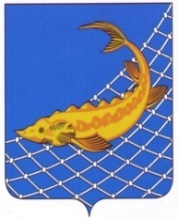 РЫБНО-СЛОБОДСКОГОМУНИЦИПАЛЬНОГО РАЙОНАРЕСПУБЛИКИ ТАТАРСТАНТАТАРСТАН РЕСПУБЛИКАСЫБАЛЫК БИСТӘСЕМУНИЦИПАЛЬ  РАЙОНЫНЫҢБАШКАРМА КОМИТЕТЫПОСТАНОВЛЕНИЕКАРАР